Alternative Balloon Fun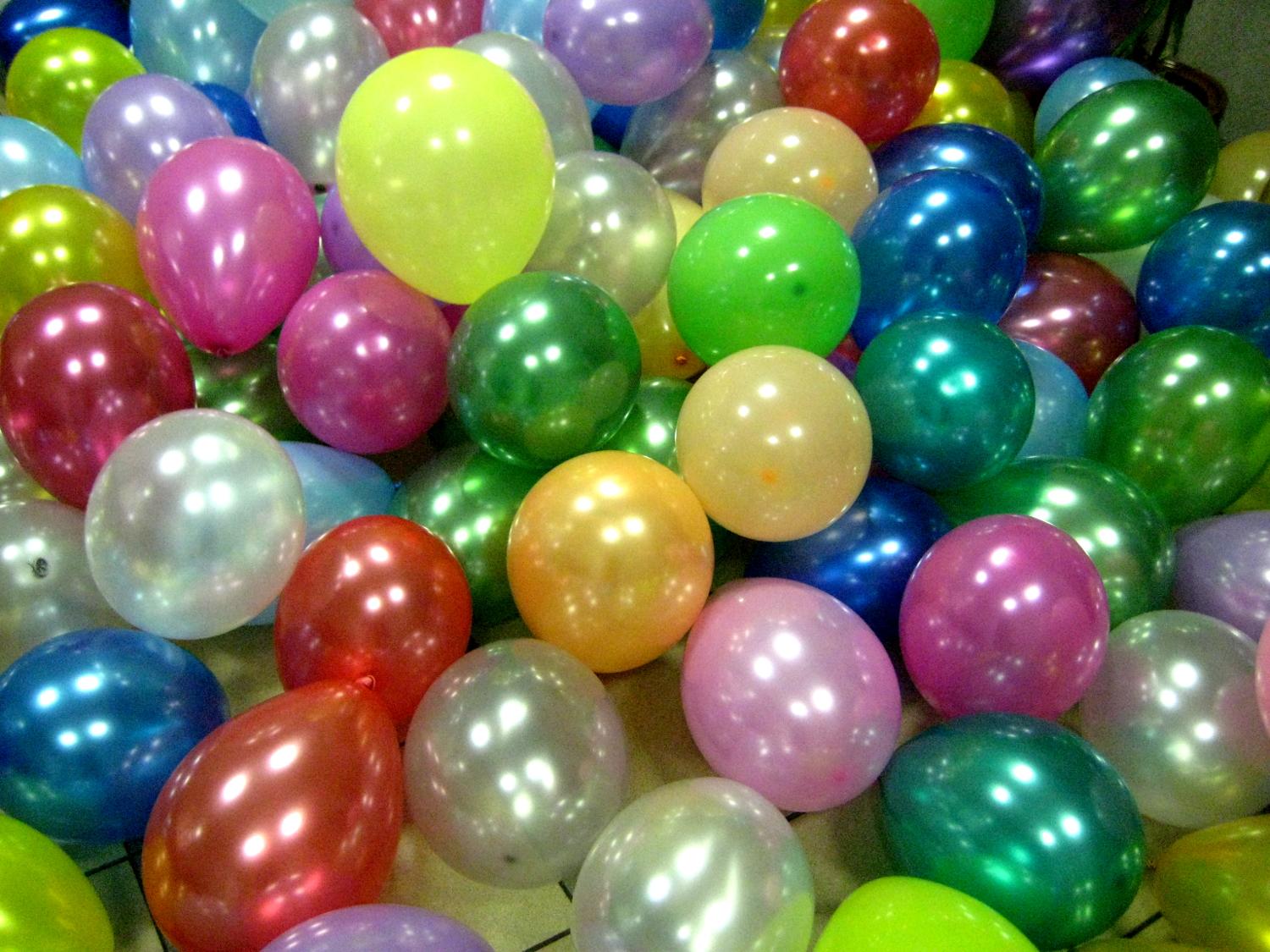 ActivityThe following activity describes a way to use the “Balloon Fun” interactive experience when helping volunteers and members explore all of the different components of a club meeting.Ask participants to think of about the components of a club experience – the part of a meeting that we have been talking about during earlier components of the training. We would like for each of you to write down one function of the club experience on a small piece of paper. These ideas might include tours, business meeting, presentations, games, fun, etc. Just come up with one idea that you believe belongs in the meeting format.Participants should fold up their paper and slip it into the end of a balloon. Blow up the balloon; tie a knot in it so the paper will not fall out; and place balloons in one of the large garbage bags (or other designated spot).  After all of the balloons have been collected, it is time to distribute them again. When all of the participants have a balloon, instruct them all to pop their balloons – in any way they want to.  Encourage them to watch for their paper to fly out when it pops. They should then find their paper and unfold it. Once they see what their paper says, they should talk with other participants and line up according to where during the club meeting time they think their component would occur.After everyone has lined up – ask each person to read their slip of paper and explain why they believe it goes in that spot. If appropriate – remind participants that it is important to remember that sometimes we need to be flexible in regards to the club meeting structure to allow for creativity, and to enhance the club meeting experience.